GUEDON RémiSession 2015-2016BTS SIO 2Option SISRSisr3 Serveur ZIMBRA         Compte-Rendu d'Activité n° 1Intitulé de l'Activité :Serveur de messagerie ZimbraObjectifs de l’activitéCette activité vise à montrer :1)Mise en place d’un Serveur Zimbra2)Mise en place d’’une synchronisation avec l’ADDéroulement de l'Activité :1) Installation de Zimbra2) Configuration de Zimbra3) Synchroniser AD avec Zimbra 4) Test mails5) Problèmes rencontrés6) ConclusionMatériels et Logiciels utilisés :Serveur Zimbra (ubuntu 14.04)Serveur AD I – IntroductionNous allons présenter la mise en place d’un serveur de messagerie Zimbra en plusieurs étapes. II - Installation de ZimbraSur la machine Ubuntu 14.04, il faut :Se connecter en root (su) puis saisir les commandes suivantes :apt-get update && apt-get upgradeapt-get dist-upgradeapt-get install libgmp* libperl* libaio* pax sysstat sqlite3 unzipIl faut ensuite, éditer le fichier /etc/hosts (vi /etc/hosts) puis ajouter en première ligne l'adresse IP du serveur Zimbra ainsi que son FQDN et son hostname :192.168.147.10 zimbra147.rezocean.com zimbra147Ne pas oublier d'ajouter un nouvel hôte (A ou AAAA) et un nouveau serveur de messagerie (MX) dans le DNS du serveur contrôleur de domaineLe nouveau serveur de messagerie (MX) ne doit pas avoir de nom et apparaitre en "(identique au dossier parent)" et doit pointer sur l'hôte (A ou AAAA) Zimbra précédemment crééPuis, il faut télécharger et installer la dernière version de Zimbra Collaboration - Open Source Edition :cd /usr/src/wget https://files.zimbra.com/downloads/8.6.0_GA/zcs-8.6.0_GA_1153.UBUNTU14_64.20141215151116.tgztar -zxvf zcs-8.6.0_GA_1153.UBUNTU14_64.20141215151116.tgzcd zcs-8.6.0_GA_1153.UBUNTU14_64.20141215151116/./install.shL’installation se lance, il faut répondre aux questions suivantes pour progresser dans l’installation de Zimbra.Accepter les conditions d'utilisation :Operations logged to /tmp/install.log.1369Checking for existing installation...	zimbra-ldap...NOT FOUND	zimbra-logger...NOT FOUND	zimbra-mta...NOT FOUND	zimbra-dnscache...NOT FOUND	zimbra-snmp...NOT FOUND	zimbra-store...NOT FOUND	zimbra-apache...NOT FOUND	zimbra-spell...NOT FOUND	zimbra-convertd...NOT FOUND	zimbra-memcached...NOT FOUND	zimbra-proxy...NOT FOUND	zimbra-archiving...NOT FOUND	zimbra-core...NOT FOUNDDo you agree with the terms of the software license agreement? [N]  Vérification des composants de Zimbra :Checking for prerequisites... 	FOUND: NPTL 	FOUND: netcat-openbsd-1.105-7ubuntu1 	FOUND: sudo-1.8.9p5-1ubuntu1 	FOUND: libidn11-1.28-1ubuntu2 	FOUND: libpcre3-1:8.31-2ubuntu2 	FOUND: libgmp10-2:5.1.3+dfsg-1ubuntu1 	FOUND: libexpat1-2.1.0-4ubuntu1 	FOUND: libstdc++6-4.8.2-19ubuntu1 	FOUND: libperl5.18-5.18.2-2ubuntu1 	FOUND: libaio1-0.3.109-4 	FOUND: resolvconf-1.69ubuntu1 	FOUND: unzip-6.0-9ubuntu1Checking for suggested prerequisites... 	FOUND: pax 	FOUND: perl-5.18.2 	FOUND: sysstat 	FOUND: sqlite3Prerequisite check complete.Checking for installable packagesFound zimbra-coreFound zimbra-ldapFound zimbra-loggerFound zimbra-mtaFound zimbra-dnscacheFound zimbra-snmpFound zimbra-storeFound zimbra-apacheFound zimbra-spellFound zimbra-memcachedFound zimbra-proxySelect the packages to installListe des composants Zimbra à installer (Répondre positivement à chaque composant pour tous les installer puis répondre aussi Y pour valider les changements futurs sur le système) :Install zimbra-ldap [Y] YInstall zimbra-logger [Y] YInstall zimbra-mta [Y] YInstall zimbra-dnscache [Y] YInstall zimbra-snmp [Y] YInstall zimbra-store [Y] YInstall zimbra-apache [Y] YInstall zimbra-spell [Y] YInstall zimbra-memcached [Y] YInstall zimbra-proxy [Y] YChecking required space for zimbra-coreChecking space for zimbra-storeChecking required packages for zimbra-storezimbra-store package check complete.Installing:	zimbra-core	zimbra-ldap    zimbra-logger	zimbra-mta	zimbra-snmp	zimbra-store    zimbra-apache	zimbra-spellThe system will be modified.  Continue? [N]  Installation des composants Zimbra :Removing /opt/zimbraRemoving zimbra crontab entry...done.Cleaning up zimbra init scripts...done.Cleaning up /etc/ld.so.conf...done.Cleaning up /etc/security/limits.conf...done.Finished removing Zimbra Collaboration Server.Installing packages    zimbra-core......zimbra-core_8.6.0.GA.1153.UBUNTU14.64_amd64.deb...done    zimbra-ldap......zimbra-ldap_8.6.0.GA.1153.UBUNTU14.64_amd64.deb...done    zimbra-logger......zimbra-logger_8.6.0.GA.1153.UBUNTU14.64_amd64.deb...done    zimbra-mta......zimbra-mta_8.6.0.GA.1153.UBUNTU14.64_amd64.deb...done    zimbra-snmp......zimbra-snmp_8.6.0.GA.1153.UBUNTU14.64_amd64.deb...done	zimbra-store......zimbra-store_8.6.0.GA.1153.UBUNTU14.64_amd64.deb...done    zimbra-apache......zimbra-apache_8.6.0.GA.1153.UBUNTU14.64_amd64.deb...done    zimbra-spell......zimbra-spell_8.6.0.GA.1153.UBUNTU14.64_amd64.deb...done	zimbra-memcached......zimbra-memcached_8.6.0.GA.1153.UBUNTU14.64_amd64.deb...done    zimbra-proxy......zimbra-proxy_8.6.0.GA.1153.UBUNTU14.64_amd64.deb...doneOperations logged to /tmp/zmsetup19032015-152826.logInstalling LDAP configuration database...done.Setting defaults...III - Configuration de baseEntrer "1" puis "6" pour configurer le TimeZone puis taper "80" pour "Europe/Brussels" Europe/Paris n'étant pas disponible dans la liste puis entrer "r" pour retourner au menuEntrer "5" puis "1" pour désactiver zimbra-dnscache puis entrer "r" pour retourner au menuEntrer "7" puis "4" et attribuer un mot de passe admin à l'interface d'administration web de Zimbra puis enter "r" pour retourner au menuEntrer "a" pour enregistrer la configurationIl ne reste plus qu’a sauvegarder les modifications.Il faut ensuite redémarrer le serveur :rebootUne fois le serveur redémarré vérifier le bon fonctionnement de l'installation :su - zimbrazmcontrol statusTous les services doivent être en "Running", si ce n'est pas le caszmcontrol startOn peut accéder à l'interface d'administration web de Zimbra à l'adresse suivantehttps://zimbra147.rezocean.com:7071/zimbraAdmin/III- Synchronisation Zimbra avec ADOn se connecte sur l’interface web, pour donner les informations de l’active directory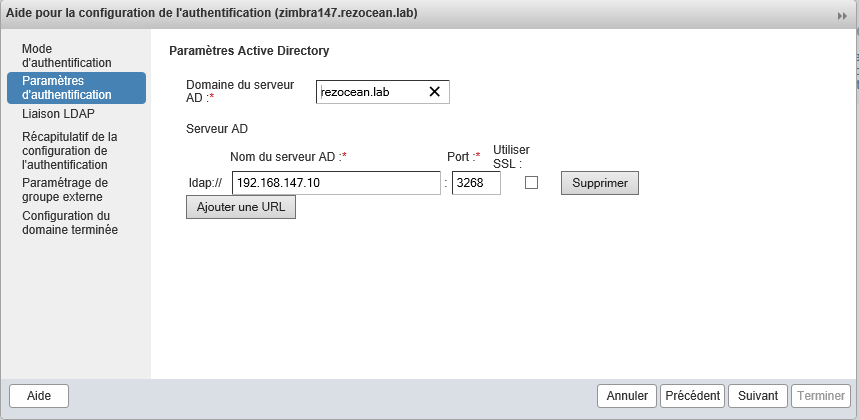 Une fois ceci fait, on doit créer un script pour uploader les comptes utilisateurs.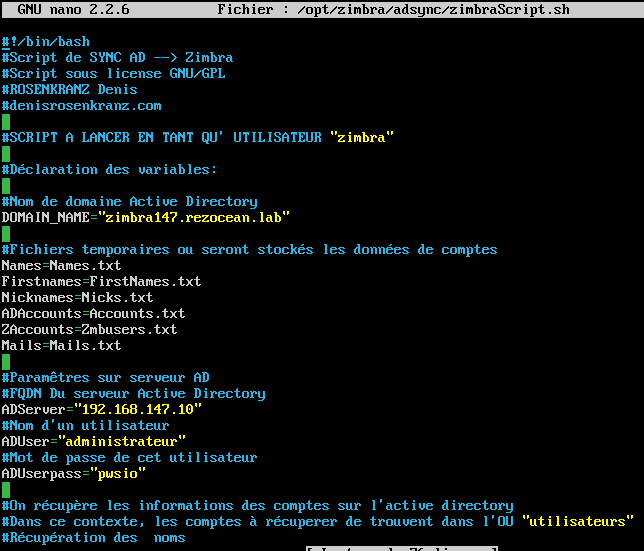 Ensuite on peut récupérer les comptes utilisateurs sur le serveur zimbra.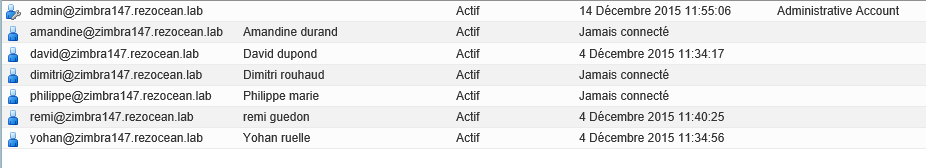 IV - Tests d’envoi de mail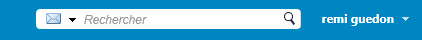 J’ai essayé d’envoyer des mails, zimbra me notifiait bien qu’il étaient parti, mais je n’arrivaient pas à les recevoirs.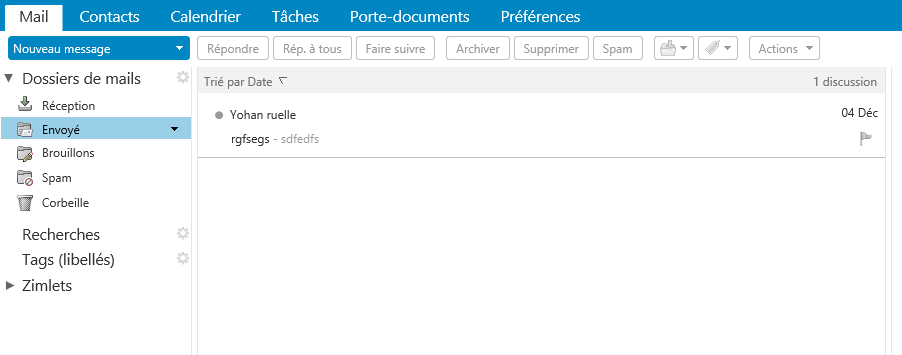 V - Problèmes rencontrésPour installer le serveur zimbra j’ai rencontré quelques problèmes, j’ai du lancer 6 fois une installation d’Ubuntu (mises a jour, installation des paquets …) ainsi que zimbra et au bout de la 6 fois j’ai réussi à avoir accès à l’interface web.Je n’ai également par réussi à gérer le non reçu des mails par les utilisateurs.VI - ConclusionCette activité avait l’air très intéressante, mais malheureusement, j’ai trouvé le système très instable. Cela fonctionnait puis après un reboot le services ne voulait pas démarrer…